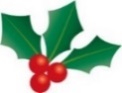 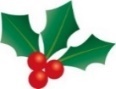 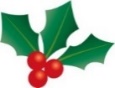 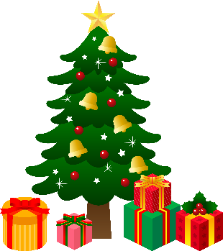 ◆ご存じでしたか？　今だからこそサロン・ミニデイに参加することで生まれる様々な効果！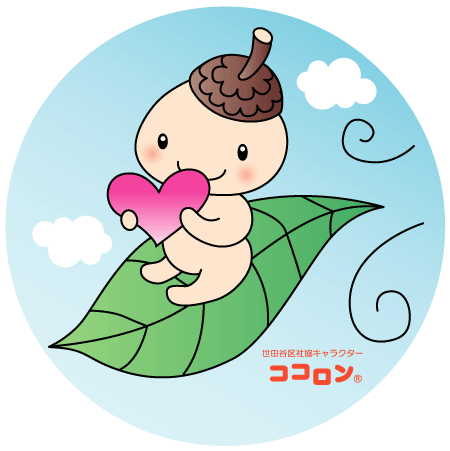 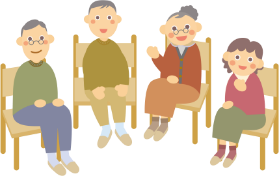 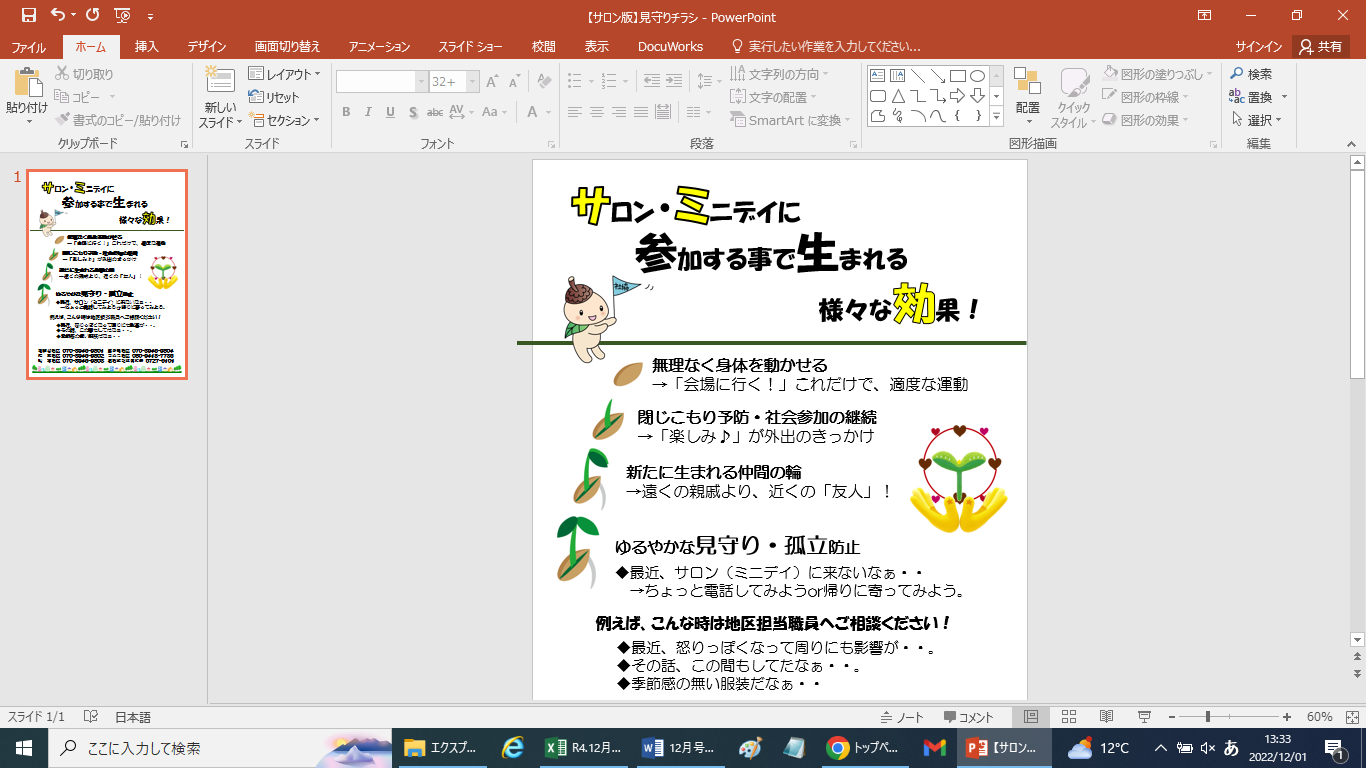 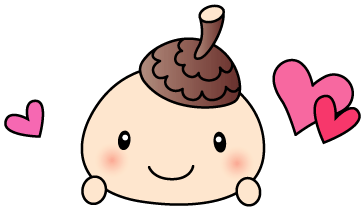 ◆歳末たすけあい・地域支えあい募金実施中！募金は要支援世帯への見舞金やサロン・ミニデイ、子ども食堂等の運営資金等に活用します。※皆さまのご協力をお願いします。社協では、誰もが安心して暮らせるまちを目指し、地区の生活課題を話し合う協議体を開催しています。高齢者の多い集合住宅の生活を見守り、支援しています。●都営船橋4丁目住宅協議体　　●希望ヶ丘団地協議体「高齢者を支えあう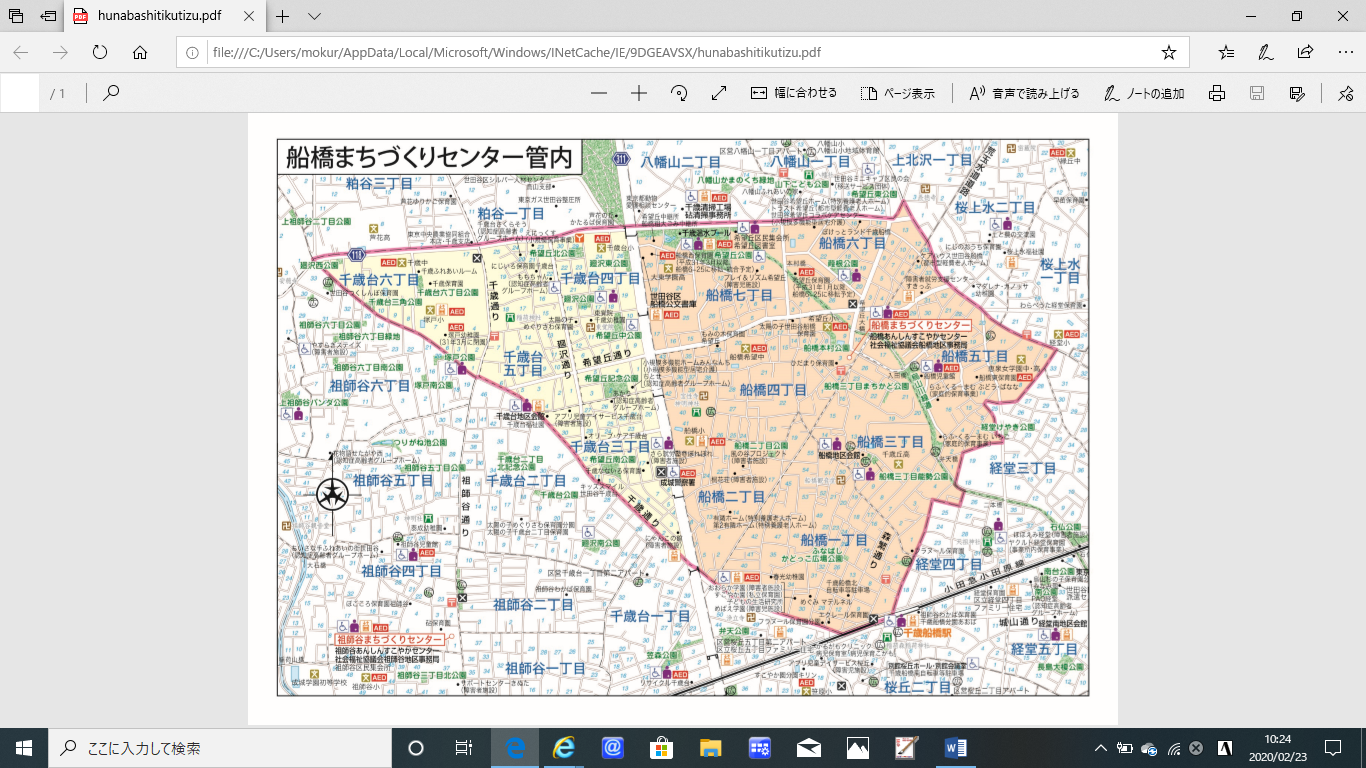 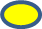 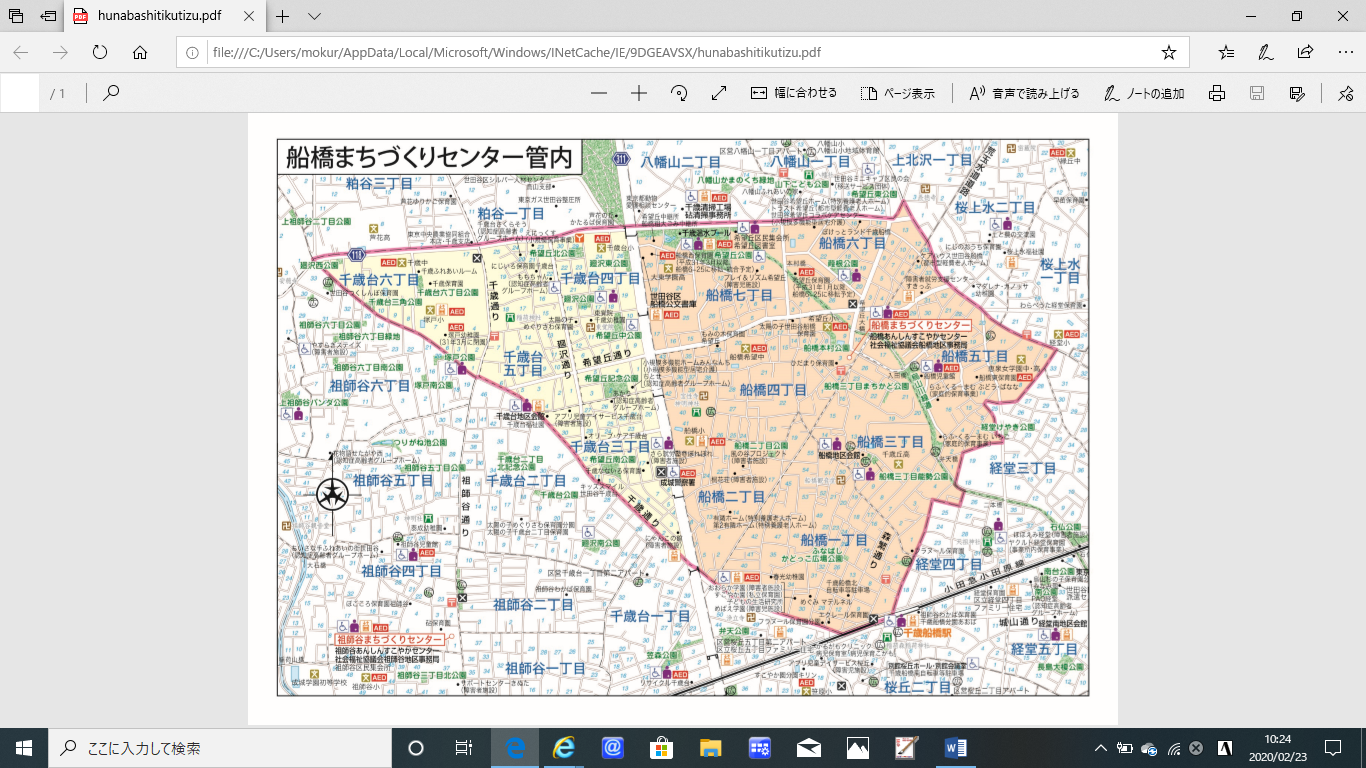 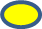 